Maxwell Elementary     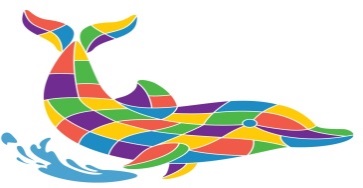 School Supply List 2018-2019    ECE (3-year-old)1 backpack without wheels1 packet of baby wipes2 boxes of Kleenex4 containers of Clorox wipes4 Rolls of paper towels2 glue sticks $10 classroom donation ECE (4-year-old)1 backpack without wheels3 Boxes of Kleenex6 Containers of Clorox Wipes2 Rolls of paper Towels1 pair of round scissors1 box of thick crayons1 box of thick markers1 pencil box6 glue sticks3 ring 1 inch binder$10 classroom donationKindergartenWrite child’s name on all school supplies1 backpack without wheels1 pack Expo Dry Erase Markers1 plastic folder1 Elmer’s glue2 boxes of 24 regular crayons (Crayola)2 pack of #2 pencils (yellow)3 container of Clorox wipes2 rolls of paper towels1 box of Kleenex2 boxes of gallon size zip lock bags  1 package of black sharpies2 boxes healthy snacks for 30 students (no nuts or peanut products)1 big roll of clear packing tape1 over the ear headphones (black, NOT fancy)1st gradeWrite child’s name on all school supplies1 backpack without wheels1 set of washable markers4 large glue sticks1 pencil box1 box of 24 crayons or colored pencils3 packs of #2 pencils-yellow1 container of Clorox Wipes1 pair of Scissors3 boxes of Kleenex4 big erasers1 bottle of hand sanitizer 1 pack Expo Dry Erase Markers1 pack sticky notes (3” x 3”)1 roll of paper towels1 box of sandwich size Ziploc bags (girls)1 box of gallon size Ziploc bags (boys)1 over the ear headphones (black, NOT fancy)2nd grade1 backpack without wheels 1 pencil box 64 #2 pencils (yellow)1 pair of scissors1 box of crayons1 ruler4 pack of erasers 1 box of colored pencils1 pack of 8 ½ x 11 white copy paper2 pack of sticky notes (post-its)1 composition notebooks Mead (black and white) 6 folders (red, blue, yellow, green, purple, your choice for the last one for homework1 over the ear headphones (black, NOT fancy)*Please do not put names on any of the items on this list3 boxes of Kleenex1 bottle of Hand Sanitizer4 glue sticks3 Clorox Disinfecting Wipes1 Roll of paper towels1 box of gallon size Ziploc bags2 box of snack size Ziploc bags$5 donation for future suppliesMs. Poggio’s ClassroomWrite child’s name on all school supplies1 backpack without wheels 1 pack Expo Dry Erase Markers1 set of washable markers4 large glue sticks2 plastic pocket folders1 box of 16 crayons/or colored pencils1 container of Cleaner* *(Ms. Poggio would prefer all-natural spray cleaners.  Some brands are: Green Works, Seventh Generation, J.R. Watkins, Meyers, Method)3 boxes of Kleenex1 box of gallon size Ziploc bags1 pack of 8 ½ x 11 white copy paper2 primary journals (blank at top with lines at the bottom by Mead) Walmart2 big erasers1 over the ear headphones (black, NOT fancy)3rd grade1 backpack without wheels1 single subject spiral notebooks(NO 3 ring binders)3 composition notebooks1 box of crayons1 box colored pencils  4 two pocket folders with brads-Plain: NO designs       (plastic are recommended)1 pack wide ruled notebook paper1 bottle of glue or glue sticks3 packs of 24 #2 pencils (yellow)3 boxes of Kleenex1 Containers of Clorox Wipes                      1 Rolls of Paper Towels1 bottle of hand sanitizer 1 over the ear headphones (black, NOT fancy)Please DO NOT send the following items:NO Pencil BoxNO 3 Ring BinderNO Pencil Sharpeners4th grade1 backpack without wheels2 1-inch binder2 packs of wide ruled notebook paper1 box of colored pencils OR crayons OR makers1 glue stick24 #2 pencils (yellow)1 pack of blue or black ink pens2 pink erasers2 pack Expo Dry Erase Markers1 pack of sticky notes (post-its)2 boxes of Kleenex1 roll of paper towels1 container of Clorox Wipes1 box of sandwich size Ziploc bags (girls)1 box of gallon size Ziploc bags (boys)2 highlighters (any color)1 packet of multiplication flashcards (keep at home)1 packet of division flashcards (keep at home)1 Spanish –English dictionary (for the ELA-S           Class ONLY)1 over the ear headphones (black, NOT fancy)Optional1 pack of 8 ½ x 11 white copy paper$10 donation for future classroom supplies 5th grade1 backpack without wheels6 composition notebooks6 2 pocket folders (NO ring binders)8 packs of #2 pencils (yellow)6 pens; 2 black, 2 blue, 2 red1 small self-enclosed pencil sharpener 1 pencil bag- NO boxes2 boxes of markers fine tip2 glue sticks3 large pink erasers 1 box colored pencils  1 pair of adult scissors2 packs of 1.5” x 2” sticky notes1 pack of notebook paper1 inch/centimeter ruler (16ths if possible)1 dictionary for home4 boxes of Kleenex1 bottle of hand sanitizer 1 pack of multi-colored highlighters1 3 ring binder 2 pack Expo Dry Erase Markers1 box of sandwich size Ziploc (girls)1 box of gallon size Ziploc bags (boys)1 over the ear headphones (black, NOT fancy)$10 donation class t-shirt 